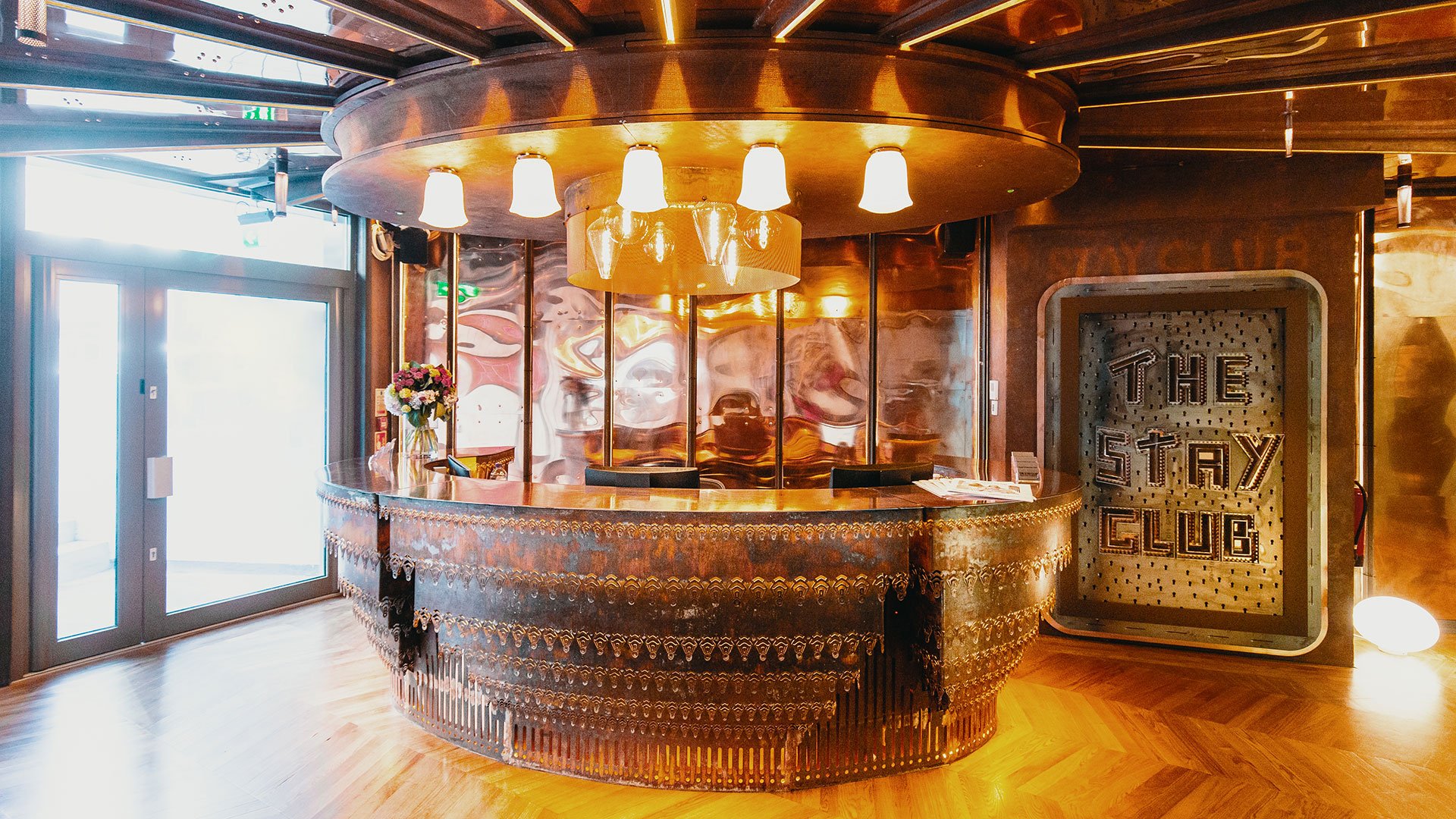 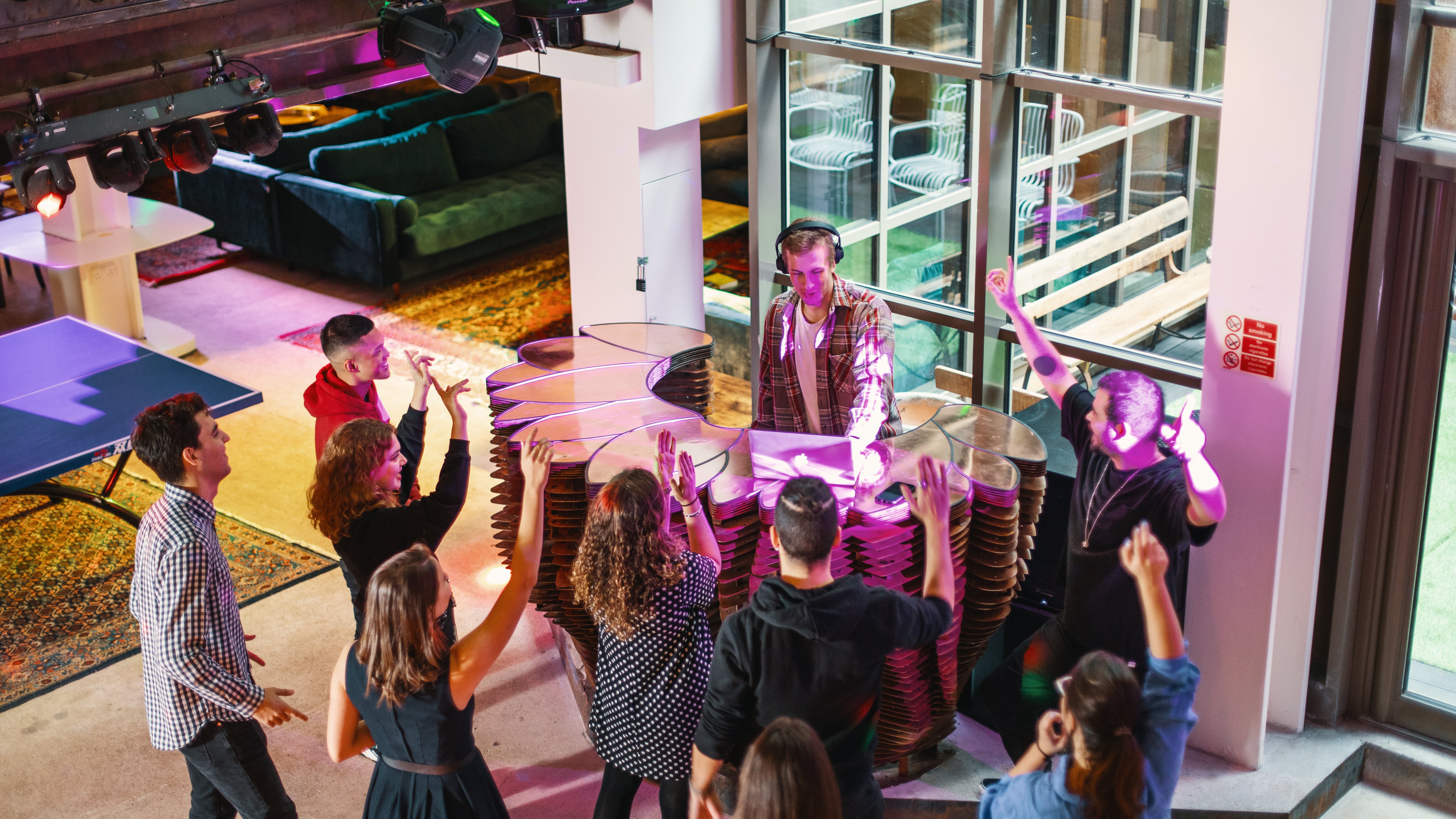 SCL International College Kentish Town — London language school, UK65 Holmes Road, London, UK, from 16 to 100 ageDescriptionWhy choose this programInfrastructureSport infrastructureHobbies and clubsWhat else included in the program priceRecommended arrival cityЛондонSample timetablePrice: €1,296.74Dates: 2020-08-09 - 2020-08-22Group leader: Travel Class, 74952042055, teachertest@travelclass.orgCourse intensity15AccommodationCampusRoom typeSingleBathroom facilitiesEn-suiteMealsBreakfast + DinnerExcursions per week1Weekday excursions1Full day excursions0MorningAfternoonEveningDay 1Перелет в ЛондонПрибытие на кампусDay 2Тестирование по английскому языкуОбедСвободное времяDay 3УрокиОбедСвободное времяDay 4УрокиОбедСвободное времяDay 5УрокиОбедСвободное времяDay 6УрокиОбедСвободное времяDay 7ВыходнойВыходнойСвободное времяDay 8ВыходнойВыходнойСвободное времяDay 9УрокиОбедСвободное времяDay 10УрокиОбедСвободное времяDay 11УрокиОбедСвободное времяDay 12УрокиОбедСвободное времяDay 13Уроки - вручение сертификатовОбедСвободное времяDay 14Перелет в МосквуВозвращение домойWelcome home! 